Le titre doit être écrit avec la police Times New Roman en 14 points, centré et en gras. Les acronymes doivent être mis en majusculeA. Auteur1, B. Auteur2, C. Auteur3Liste des auteurs en 10 points, centrée et en gras. L’auteur présentateur souligné1- L’affiliation de l’auteur et son adresse complète doivent figurer ici en 8 points, au centre et en italique2- Adresse de l’auteur 2si différente3- Adresse de l’auteurr3si  différente4- Adresse de l’auteurr4si  différenteAdresse e-mail de l'auteur principal: en 10 points, centrée et en italiqueLe résumé doit être rédigé en anglais ou en français. Il est très important de respecter le présent modèle afin de fournir une apparence uniforme et cohérente pour le livre des résumés.Le résumé ne doit pas dépasser une page en utilisant un interligne simple. Les dimensions du papier sont les suivants : 21,59 cm x 27,94 cm. Les marges doivent êtres de 2,54 cm de chaque côté et le texte doit être écrit en Times New Roman avec une taille de 10 points. Les figures doivent avoir une bonne résolution pour assurer une visibilité adéquate. Les figures doivent être centrées,  placées impérativement à l'intérieur des marges du papier et juxtaposées s’il y a plus d’une figure. La légende est écrite en 8 points, doit être centrée sous la figure en question, comme indiqué ci-dessous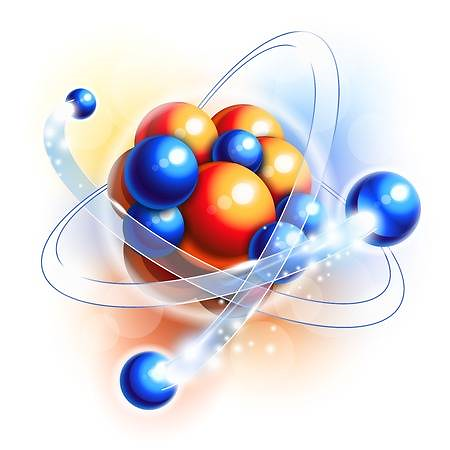  (b)                                                             Fig. 1. Les figures doivent avoir une bonne résolution pour assurer une visibilité adéquate.Toutes les références doivent être numérotées. Elles doivent apparaitre dans le même ordre que celui utilisé dans le texte. La police doit être identique au corps du texte mais avec une taille de 8 points. La référence doit être alignée à gauche. Dans le texte,  la référence doit être placée entre crochets [1]. Pour deux références ou plus, nous utiliserons un trait d’union selon [1-4].[1] A. Auteur, B. Auteur and C. Auteur, Titre de l’article, Nom du Journal, volume (année), pageExemple: I.E. Frank and J.H. Friedman,   A Statistical View of some Chemometrics Regression Tools. Technometrics, 35 (1993), 109-135.[2] A. Auteur and B. Auteur, Titre de l’ouvrage, Editeur, ville, annéeExemple: G. James, D.Witten, T. Hastie and R. Tibshirani, An Introduction to Statistical Learning: with Applications in R, SpringerNew York, 2013.